24 сентября  2015 годаНОВОСТИСУДЕБНЫЕ ПРИСТАВЫ ПРИКАМЬЯ ОКАЖУТБЕСПЛАТНУЮ ЮРИДИЧЕСКУЮ ПОМОЩЬ25 сентября 2015 года с 14.00 до 17.00 в рамках реализации Федерального закона «О бесплатной юридической помощи в Российской Федерации» сотрудники Управления Федеральной службы судебных приставов России по Пермскому краю продолжают  оказывать бесплатную юридическую помощь гражданам и представителям организаций.Прием проведут высококвалифицированные специалисты аппарата Управления ФССП России по Пермскому краю по  адресу: ул. Советской   Армии, 28, начальники структурных подразделений и судебные приставы-исполнители.Специалисты будут оказывать юридическую помощь и по телефонам  горячей линии 8(34266)3-15-03, 8(34266)2-20-11, 8(34266)2-13-98.Кроме того, каждый вторник и четверг в отделах судебных приставов проходят дни приема граждан, во время которых можно получить информацию о ходе исполнительного производства, долгах, штрафах и ответы на другие вопросы, интересующие граждан. 617860, пгт. Октябрьский, ул. Ленина, д. 53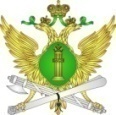 УФССП России по Пермскому краюОтдел судебных приставов по Октябрьскому и Уинскому району